СУ ”Св. св. Кирил и Методий” гр.Златарица, обл.В.Търново, 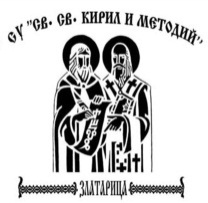 ул.”Димитър Палев”№3-5, тел:0618/98659, GSM-0879277385,E-mail:souzlatarica@mail.bg; www.bgschool.net                                                                                                   Утвърждавам: …………………………                                                                                                                                                     / Хр. Ганчева/                                                       ГРАФИКза провеждане на поправителна изпитна сесия – МАРТ/АПРИЛна учениците от самостоятелна форма на обучениеза учебната 2022/2023 г.от 11.00 часадатаУчебен предметклас13.03Български език и литература4,5,6,7,8,9,10,11,1214.03Английски език4,5,6,7,8,9,1014.03Английски език по професия та - ОПП11,1215.03Физическо възпитание и спорт4,5,6,7,8,9,1015.03Физическо възпитание и спорт - ФУЧ11,1216.03Математика4,5,6,7,8,9,10,11,1217.03Химия и опазване на околната среда7,8,9,1017.03Математика - РП417.03Приложа декорация - РПП1120.03География и икономика5,6,7,8,9,1021.03Изобразително изкуство4,5,6,7,8,9,1022.03История и цивилизации5,6,7,8,9,1022.03Човекът и обществото422.03Процеси и апарати в хранително-вкусовата промишленост - СПП1123.03Биология и здравно образование7,8,9,1023.03Човекът и природата4,5,623.03Български език и литература - РП1224.03Здравословни и безопасни условия на труд - РПП824.03Здравословни и безопасни условия на труд - ОбПП924.03Машинознание- ОтПП10* ХС24.03Технологично обзавеждане на специалността - СПП11,1224.03Електротехника - ОтПП10* АТТ27.03Физика и астрономия7,8,9,1027.03Български език и литература - РП427.03Приложна декорация - СПП1118.04Компютърно моделиране418.04Компютърно моделиране и информационни технологии5,618.04 Информационни  технологии7,8,9,1018.04Суровини и материали в производството на хляб, хлебни и сладкарски изделия - СПП1119.04Философия8,9,1019.04Гражданско образование11,1219.04География и икономика - РП5,6,720.04Руски език9,10,11,1220.04Компютърно моделиране и информационни технологии - РП5,620.04Информационни технологии - РП721.04Музика4,5,6,7,8,9,1021.04Микробиология - СПП1124.04Технологии и предприемачество4,5,6,724.04Предприемачество - ОбПП824.04Микробиология - РПП924.04Икономика - ОтПП1024.04Електроника и електротехника - ОтПП1125.04Основи на технологията на хранителните продукти- СПП825.04Безопасност на движението по пътищата - РПП10* АТТ25.04Технология на специалността – уч.пр - СПП10* ХС25.04Технология на специалността - СПП11,1226.04Суровини и материали в хранително-вкусовата промишленост – РПП/СПП8/926.04Производствена практика - СПП10*АТТ,10*ХС,11,1227.04Основи на технологията на хранителните продукти- РПП827.04Основи на технологията на хранителните продукти- уч.пр - РПП927.04Процеси и апарати в хранително-вкусовата промишленост - РПП10* ХС27.04Практическо обучение в реална работна среда - СПП11,1228.04Хигиена на храните и хранителното законодателство - РПП928.04Общо професионални умения - ОтПП10*АТТ28.04Техническо чертане10*ХС28.04Хигиена на храните и хранителното законодателство - ОтПП11